SELECCIÓN 1 PLAZA OFICIAL JARDINEROESTABILIZACION F2046PRUEBA CONOCIMIENTOS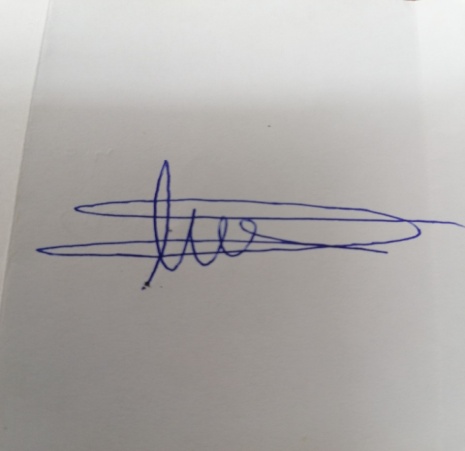 MOTRIL A 1 de octubre de 2019LA SECRETARIASE CONVOCA A LOS ASPIRANTES PARA LA REALIZACIÓN DE LA PRUEBA PRÁCTICA:DIA 		9 de octubre de 2019HORA	12.00 horasLUGAR	salón de plenos del Ayuntamiento de MotrilN ºApellidos, nombre1ARCAUCE LOZANO FERNANDONo presentado2FERNANDEZ HERNANDEZ JOSE203PASCUAL JIMENEZ MIGUEL ANGEL104RODRIGUEZ DOMINGUEZ, IGNACIO12